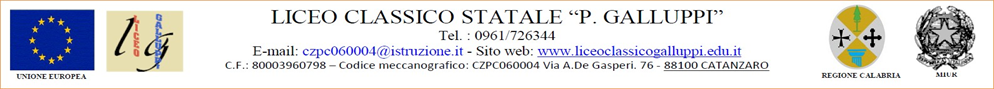 TRACCIA PROGRAMMATICAPNRR Missione 4: Istruzione e ricerca – Componente 1 – Potenziamento dell’offerta dei servizi di istruzione: dagli asili nido alle Università – investimento 3.1: Nuove competenze e nuovi linguaggi – Azioni di potenziamento delle competenze STEM e multilinguistiche – D.M. 65/2023– CUP: I64D23002490006- Codice progetto : M4C1I3.1-2023-1143-P-28457-Linea di investimento M4C1I3.1 - Nuove competenze e nuovi linguaggiCANDIDATO ESPERTODESTINATARI – MOTIVAZIONI – OBIETTIVI – RISULTATI ATTESI –Le motivazioni dell’intervento     (max 200 parole)Obiettivi generali  (max 150 parole)Obiettivi specifici   (max 150 parole)I contenuti Laboratorio Formativo    (max 400 parole)QUADRO DELLA STRUTTURA PROGETTUALEELENCARE FASI, ATTIVITA’, CONTENUTI, CONOSCENZE/ COMPETENZE DA ACQUISIRE, METODOLOGIE EDURATAIL CALENDARIO DEL CORSO SARA’ CONCORDATO CON IL DIRIGENTE SCOLASTICO DELLA SEDE DI SVOLGIMENTO DELL’ATTIVITA’ SULLA BASE DELLE NECESSITA’ ORGANIZZATIVE DELL’ISTITUZIONE SCOLASTICA.Data		Il CANDIDATO ESPERTOFASEAttività previsteContenutiConoscenze/Competenze specificheStrumenti e MetodologieLuoghiOre